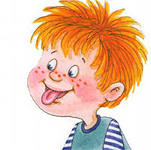 	МБДОУ «ДСОВ № 105»	            Учитель - логопед, дефектолог	Макаревич О.Л.    	       г. Братск, 2023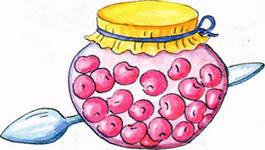 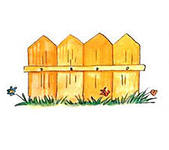 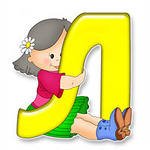 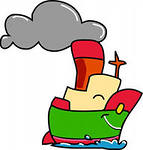 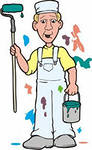 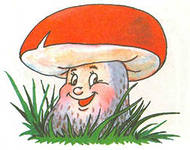 	2014г.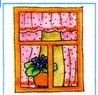 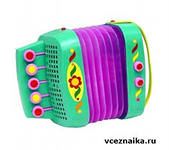 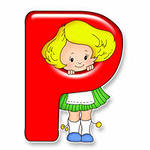 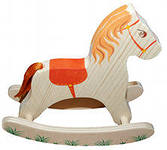 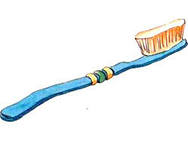 